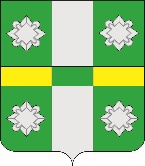 Российская ФедерацияИркутская областьУсольское районное муниципальное образованиеАдминистрацияГородского поселенияТайтурского муниципального образованияПОСТАНОВЛЕНИЕОт 18.09.2020г.								№ 219   р.п. ТайтуркаО внесении изменений в Постановление администрации  городского поселения Тайтурского муниципального образования №119 от 03.07.2017 г. «Об утверждении Положения и Состава комиссии по проведению открытых конкурсов на право заключения концессионного соглашения в отношении муниципального имущества Тайтурского муниципального образования»В соответствии с Федеральным законом от 21.07.2005г. №115-ФЗ «О концессионных соглашениях», руководствуясь ст.ст.23, 46, Устава Тайтурского муниципального образования, администрация городского поселения Тайтурского муниципального образованияПОСТАНОВЛЯЕТ:1. Внести изменения в п. 1.2.  Постановления администрации      городского поселения Тайтурского муниципального  образования  №119 от 03.07.2017 г.  «Об утверждении Положения и Состава комиссии по проведению открытых конкурсов на право заключения концессионного соглашения в отношении муниципального имущества Тайтурского муниципального образования»:1.1. Приложение №2 «Состав Комиссии по проведению открытых конкуров на право заключения концессионного соглашения  в отношении муниципального имущества Тайтурского муниципального образования» читать в новой редакции.2. Постановление администрации городского поселения Тайтурского муниципального  образования  «О внесении изменений в Постановление № 119 от 03.07.2017 г. «Об утверждении Положения и Состава комиссии по проведению открытых конкурсов на право заключения концессионного соглашения в отношении муниципального имущества Тайтурского муниципального образования»» № 221 от 13.10.2017г. признать утратившим силу.3. Ведущему специалисту по кадровым вопросам и делопроизводству (Бархатовой К.В.) опубликовать настоящее постановление в газете «Новости» и разместить на официальном сайте администрации (http://taiturka.irkmo.ru/) в информационно-телекоммуникационной сети «Интернет». Приложение  №1Утверждено Постановлением                                                                                                                                           Администрации городского                                                                                                                                           поселения Тайтурского                                                                                                                                            муниципального образования                                                                                                                                           №  219  от 18.09.2020г.                           Состав комиссии по проведению открытых конкурсов на право заключения концессионного соглашения в отношении муниципального имущества  Тайтурского муниципального образованияБуяков Степан Владимирович, глава городского поселения Тайтурского муниципального образования - председатель комиссии;Леонова Елена Анатольевна- заместитель главы  городского поселения Тайтурского муниципального образования - заместитель председателя комиссии;Бархатова Ксения Вячеславовна - ведущий специалист по кадровым вопросам и делопроизводству – секретарь комиссии;Члены комиссии:Акудович Екатерина Александровна, главный специалист по муниципальному хозяйству -  Пономарев Игорь Анатольевич – главный специалист по юридическим вопросам и нотариальным действиям;Березина Анна Сергеевна -  ведущий специалист по экономической политике:Клыш Екатерина Валерьевна -  ведущий специалист по бюджетно-финансовой политике. Подготовил: главный специалист администрации по муниципальному хозяйству _______ Е.А. Акудович«___»_________2020 г.Согласовано: главный специалист администрации по юридическим вопросам и нотариальным действиям __________ И.А. Пономарев «___»_________2020 г.Глава городского поселения Тайтурского муниципального образования                                                          С.В. БуяковГлава городского поселения Тайтурского муниципального образования                                                             С.В. Буяков